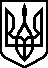 						НАКАЗ«   22  » січня  2020 року № 3   Про внесення змін до паспортів бюджетних програм на 2020 рік	Відповідно до Закону України  «Про Державний бюджет України на 2020 рік» , Правил складання паспортів бюджетних програм місцевих бюджетів та звітів про їх виконання, затверджених наказом Міністерства фінансів України від 26.08.2014 року № 836  « Про деякі питання запровадження програмно-цільового методу складання та виконання та виконання місцевих бюджетів», рішення сесії Ніжинської міської ради №8-65/2019 від 24.12.2019 року «Про бюджет Ніжинської міської ОТГ на 2020 рік»наказую :Затвердити паспорти  бюджетних програм на 2020 рік управління житлово-комунального господарства та будівництва Ніжинської міської ради по КПКВ  1218311,1218110,1218120,1217520,1210160,1217325,1217340,1217321, 1216020,1213210,1216013,1217130,1210180,1217670,1217330,1216016, 1218220, 1217640, 1217461, 1216030.УКРАЇНАЧЕРНІГІВСЬКА ОБЛАСТЬУПРАВЛІННЯ  ЖИТЛОВО- КОМУНАЛЬНОГО ГОСПОДАРСТВАТА БУДІВНИЦТВА НІЖИНСЬКОЇ МІСЬКОЇ РАДИНачальник управління житлово-                                    А.М.Кушніренкокомунального господарства табудівництва Ніжинської міської ради